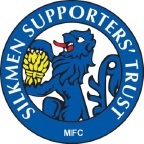 Nomination Form for the Board of the Silkmen Supporters’ Trust 2023Candidate’s Full Name………………………………………………………………………………….Membership Number………………………………………….I agree to my nomination for an elected place on the Board of the Silkmen Supporters’ Trust and I agree to be bound by the full provisions of the Trust Rules and Election Policy, which may be found at www.sstrust.uk or obtained from the Society Secretary at secretary@sstrust.ukSigned………………………………………..	Date………………………………………Two current members of the Society are required to support each nominationCandidates may write a statement in support of their nomination of between 200 and 500 words. Please refer to Election Rule 6 for further information.Completed nominations and statements should be sent to secretary@sstrust.uk or to our postal address, Silkmen Supporters' Trust, c/o 3 Lincoln Place, Macclesfield, Cheshire, SK10 3EW no later than 10th February 2023.            Full Name            Full NameMembership NumberSignedDate12